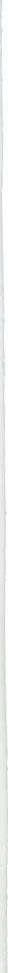 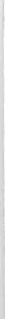 ERZİN ORGANİZE SANAYİ BÖLGESİ YATIRIMCI ÖN TALEP FORMUERZİN ORGANİZE SANAYİ BÖLGESİ YATIRIMCI ÖN TALEP FORMU1-YATIRIMCI BİLGİLERİ1-YATIRIMCI BİLGİLERİFirma Adı / ÜnvanıHaberleşme adresiTelefonFaksE-postaWeb AdresiVergi DairesiVergi Sicil NoBağlı bulunduğu meslek kuruluşuSermayesi (TL)2013 yılı cirosu (TL)2014 yılı cirosu (TL)2015 yılı cirosu (TL)2016 yılı cirosu (TL)2013 yılı ihracat miktarı (TL/USD)2014 yılı ihracat miktarı (TL[USD)2015 yılı ihracat miktarı (TL/USD)2016 yılı ihracat miktarı (TL/USD)11- YATIRIM İLE İLGİLİ BİLGİLER11- YATIRIM İLE İLGİLİ BİLGİLERYatırımın sektörü ve konusuTalep edilen arsa büyüklüğü (m2)Öngörülen kapalı alan (m2)Öngörülen istihdam sayısı (kişi)Yatırımın tamamlanma süresi (ay)Sabit yatırım tutarı (TL/USD)Hatay İli Erzin İlçesinde kurulması planlanan Erzin Organize Sanayi Bölgesi içerisinde yatırım yapmak isteyen şirketimizin, vermiş olduğu bilgilerin doğruluğunu beyan eder, OSB kanunu ve ilgili mevzuatlar kapsamında şirketimize düşen bütün sorumlulukları yerine getireceğimizi taahhüt ederiz.                                                                                                                         Temsil ve ilzama yetkili                                                                                                                       'kişilerin imza ve kaşeleriHatay İli Erzin İlçesinde kurulması planlanan Erzin Organize Sanayi Bölgesi içerisinde yatırım yapmak isteyen şirketimizin, vermiş olduğu bilgilerin doğruluğunu beyan eder, OSB kanunu ve ilgili mevzuatlar kapsamında şirketimize düşen bütün sorumlulukları yerine getireceğimizi taahhüt ederiz.                                                                                                                         Temsil ve ilzama yetkili                                                                                                                       'kişilerin imza ve kaşeleri